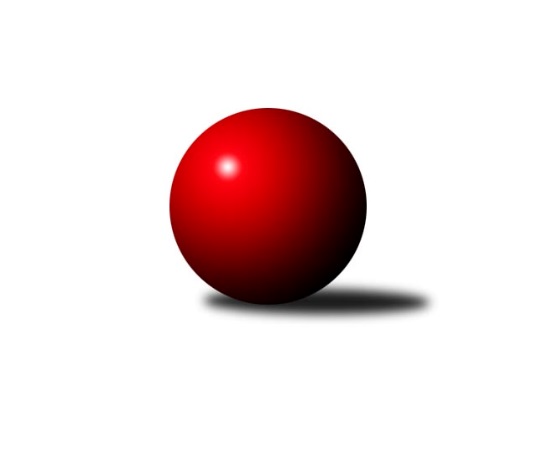 Č.1Ročník 2012/2013	15.9.2012Nejlepšího výkonu v tomto kole: 3347 dosáhlo družstvo: SKK Rokycany B3.KLM A 2012/2013Výsledky 1. kolaSouhrnný přehled výsledků:KK Konstruktiva Praha  B	- Vltavan Loučovice 	3:5	3120:3169	11.0:13.0	15.9.SKK Rokycany B	- TJ Sokol Spořice 	6:2	3347:3296	15.0:9.0	15.9.TJ VTŽ Chomutov 	- TJ Slovan Karlovy Vary 	6:2	3094:2984	13.5:10.5	15.9.TJ Kovohutě Příbram 	- TJ Jiskra Hazlov 	2:6	3109:3199	9.5:14.5	15.9.SKK Karlovy Vary 	- TJ Sokol Kdyně 	6:2	3256:3158	15.0:9.0	15.9.CB Dobřany 	- TJ Blatná 	6:2	3226:3160	12.5:11.5	15.9.Tabulka družstev:	1.	SKK Rokycany B	1	1	0	0	6.0 : 2.0 	15.0 : 9.0 	 3347	2	2.	SKK Karlovy Vary	1	1	0	0	6.0 : 2.0 	15.0 : 9.0 	 3256	2	3.	TJ Jiskra Hazlov	1	1	0	0	6.0 : 2.0 	14.5 : 9.5 	 3199	2	4.	TJ VTŽ Chomutov	1	1	0	0	6.0 : 2.0 	13.5 : 10.5 	 3094	2	5.	CB Dobřany	1	1	0	0	6.0 : 2.0 	12.5 : 11.5 	 3226	2	6.	Vltavan Loučovice	1	1	0	0	5.0 : 3.0 	13.0 : 11.0 	 3169	2	7.	KK Konstruktiva Praha  B	1	0	0	1	3.0 : 5.0 	11.0 : 13.0 	 3120	0	8.	TJ Blatná	1	0	0	1	2.0 : 6.0 	11.5 : 12.5 	 3160	0	9.	TJ Slovan Karlovy Vary	1	0	0	1	2.0 : 6.0 	10.5 : 13.5 	 2984	0	10.	TJ Kovohutě Příbram	1	0	0	1	2.0 : 6.0 	9.5 : 14.5 	 3109	0	11.	TJ Sokol Spořice	1	0	0	1	2.0 : 6.0 	9.0 : 15.0 	 3296	0	12.	TJ Sokol Kdyně	1	0	0	1	2.0 : 6.0 	9.0 : 15.0 	 3158	0Podrobné výsledky kola:	 KK Konstruktiva Praha  B	3120	3:5	3169	Vltavan Loučovice 	Jakub Hlava	136 	 144 	 125 	125	530 	 2:2 	 527 	 120	125 	 150	132	Jaroslav Suchánek	Jaroslav st. Pleticha st.	123 	 123 	 125 	117	488 	 0:4 	 578 	 155	131 	 132	160	Miroslav Šuba	Karel Hybš	116 	 144 	 143 	136	539 	 2:2 	 532 	 136	147 	 128	121	Josef Gondek	Jaroslav ml. Pleticha ml.	135 	 136 	 112 	149	532 	 4:0 	 453 	 113	121 	 103	116	Jan Smolena *1	Pavel Kohlíček	138 	 120 	 112 	138	508 	 1:3 	 545 	 150	145 	 128	122	Josef Sysel	Jiří Makovička	138 	 115 	 121 	149	523 	 2:2 	 534 	 115	160 	 135	124	Libor Dušekrozhodčí: střídání: *1 od 61. hodu Martin JirkalNejlepší výkon utkání: 578 - Miroslav Šuba	 SKK Rokycany B	3347	6:2	3296	TJ Sokol Spořice 	Bedřich Varmuža	124 	 120 	 144 	153	541 	 3:1 	 493 	 117	126 	 124	126	Oldřich Fadrhons	Václav Fűrst	152 	 139 	 136 	142	569 	 3:1 	 544 	 147	131 	 138	128	Jan Hák	Martin Prokůpek	141 	 143 	 134 	144	562 	 1:3 	 596 	 161	141 	 145	149	Oldřich ml. Lukšík ml.	Štěpán Šreiber	132 	 142 	 131 	149	554 	 2:2 	 563 	 141	136 	 143	143	František Dobiáš	Josef Pauch	128 	 134 	 139 	141	542 	 3:1 	 533 	 127	117 	 138	151	Rudolf Tesařík	Michal Wohlmuth	153 	 163 	 123 	140	579 	 3:1 	 567 	 138	140 	 160	129	Oldřich st. Lukšík st.rozhodčí: Nejlepší výkon utkání: 596 - Oldřich ml. Lukšík ml.	 TJ VTŽ Chomutov 	3094	6:2	2984	TJ Slovan Karlovy Vary 	Zbyněk Vytiska	127 	 141 	 138 	134	540 	 4:0 	 469 	 121	109 	 124	115	Johannes Luster *1	Filip Prokeš	132 	 117 	 130 	119	498 	 1:3 	 538 	 128	138 	 133	139	Tomáš Pavlík	Josef Čaboun 	122 	 117 	 120 	108	467 	 0.5:3.5 	 516 	 131	117 	 141	127	Jiří Hojsák	Vratislav Vlček	121 	 120 	 149 	133	523 	 2:2 	 491 	 122	117 	 117	135	Miroslav Handšuh	Stanislav Rada	120 	 142 	 132 	140	534 	 3:1 	 487 	 122	133 	 117	115	Václav Hlaváč st.	Robert st. Suchomel st.	129 	 140 	 113 	150	532 	 3:1 	 483 	 110	118 	 129	126	František Průšarozhodčí: střídání: *1 od 61. hodu Pavel StašaNejlepší výkon utkání: 540 - Zbyněk Vytiska	 TJ Kovohutě Příbram 	3109	2:6	3199	TJ Jiskra Hazlov 	Petr Kříž	108 	 119 	 130 	121	478 	 1:3 	 502 	 119	128 	 127	128	Vladimír Veselý st.	Petr Polák *1	130 	 139 	 123 	112	504 	 2:2 	 543 	 115	138 	 130	160	Petr Haken	David Hošek	125 	 132 	 132 	161	550 	 2:2 	 536 	 133	124 	 147	132	Michael Wittwar	Václav Pinc	128 	 122 	 124 	125	499 	 0:4 	 548 	 133	138 	 136	141	Petr Hájek	Tomáš Číž	135 	 117 	 136 	150	538 	 1.5:2.5 	 527 	 138	125 	 136	128	Stanislav Novák	Oldřich Hendl	135 	 140 	 141 	124	540 	 3:1 	 543 	 131	130 	 127	155	Ota Maršát st.rozhodčí: střídání: *1 od 80. hodu Zdeněk LukášNejlepší výkon utkání: 550 - David Hošek	 SKK Karlovy Vary 	3256	6:2	3158	TJ Sokol Kdyně 	Ladislav ml. Urban	142 	 169 	 146 	149	606 	 4:0 	 545 	 135	146 	 134	130	Václav Kuželík ml.	Pavel Boháč	133 	 119 	 123 	133	508 	 2:2 	 509 	 119	117 	 132	141	Filip Loffelmann	Václav Krysl	120 	 139 	 141 	142	542 	 2.5:1.5 	 507 	 127	139 	 116	125	Jan Lommer	Lubomír Martinek	137 	 146 	 135 	133	551 	 3.5:0.5 	 499 	 121	132 	 135	111	Jiří Götz	Jan Vank	137 	 116 	 126 	136	515 	 1:3 	 574 	 132	150 	 141	151	Jiří Benda st.	Petr Čolák	124 	 138 	 120 	152	534 	 2:2 	 524 	 131	124 	 136	133	Jindřich Dvořákrozhodčí: Nejlepší výkon utkání: 606 - Ladislav ml. Urban	 CB Dobřany 	3226	6:2	3160	TJ Blatná 	Josef ml. Fišer ml.	129 	 125 	 144 	126	524 	 3:1 	 477 	 127	112 	 104	134	Tomáš Rozhoň	Pavel Sloup	129 	 126 	 127 	145	527 	 4:0 	 492 	 123	125 	 122	122	Vítek Kobliha	Milan Vrabec	151 	 135 	 126 	146	558 	 1.5:2.5 	 569 	 149	137 	 137	146	Dobromil Köriš	Jaroslav Otto	145 	 133 	 153 	140	571 	 2:2 	 534 	 126	137 	 128	143	Jiří Vokurka	Jan Koubský	131 	 141 	 137 	122	531 	 0:4 	 582 	 132	152 	 155	143	Jan Kobliha	Martin Provazník	137 	 120 	 136 	122	515 	 2:2 	 506 	 115	132 	 129	130	Miloš Rozhońrozhodčí: Nejlepší výkon utkání: 582 - Jan KoblihaPořadí jednotlivců:	jméno hráče	družstvo	celkem	plné	dorážka	chyby	poměr kuž.	Maximum	1.	Ladislav ml. Urban 	SKK Karlovy Vary 	606.00	383.0	223.0	1.0	1/1	(606)	2.	Oldřich ml. Lukšík  ml.	TJ Sokol Spořice 	596.00	378.0	218.0	2.0	1/1	(596)	3.	Jan Kobliha 	TJ Blatná 	582.00	395.0	187.0	5.0	1/1	(582)	4.	Michal Wohlmuth 	SKK Rokycany B	579.00	374.0	205.0	2.0	1/1	(579)	5.	Miroslav Šuba 	Vltavan Loučovice 	578.00	399.0	179.0	9.0	1/1	(578)	6.	Jiří Benda  st.	TJ Sokol Kdyně 	574.00	366.0	208.0	2.0	1/1	(574)	7.	Jaroslav Otto 	CB Dobřany 	571.00	394.0	177.0	3.0	1/1	(571)	8.	Dobromil Köriš 	TJ Blatná 	569.00	371.0	198.0	1.0	1/1	(569)	9.	Václav Fűrst 	SKK Rokycany B	569.00	390.0	179.0	2.0	1/1	(569)	10.	Oldřich st. Lukšík  st.	TJ Sokol Spořice 	567.00	363.0	204.0	1.0	1/1	(567)	11.	František Dobiáš 	TJ Sokol Spořice 	563.00	386.0	177.0	5.0	1/1	(563)	12.	Martin Prokůpek 	SKK Rokycany B	562.00	376.0	186.0	3.0	1/1	(562)	13.	Milan Vrabec 	CB Dobřany 	558.00	372.0	186.0	5.0	1/1	(558)	14.	Štěpán Šreiber 	SKK Rokycany B	554.00	380.0	174.0	1.0	1/1	(554)	15.	Lubomír Martinek 	SKK Karlovy Vary 	551.00	348.0	203.0	1.0	1/1	(551)	16.	David Hošek 	TJ Kovohutě Příbram 	550.00	374.0	176.0	3.0	1/1	(550)	17.	Petr Hájek 	TJ Jiskra Hazlov 	548.00	369.0	179.0	2.0	1/1	(548)	18.	Josef Sysel 	Vltavan Loučovice 	545.00	346.0	199.0	1.0	1/1	(545)	19.	Václav Kuželík  ml.	TJ Sokol Kdyně 	545.00	368.0	177.0	2.0	1/1	(545)	20.	Jan Hák 	TJ Sokol Spořice 	544.00	373.0	171.0	2.0	1/1	(544)	21.	Ota Maršát  st.	TJ Jiskra Hazlov 	543.00	349.0	194.0	2.0	1/1	(543)	22.	Petr Haken 	TJ Jiskra Hazlov 	543.00	364.0	179.0	2.0	1/1	(543)	23.	Václav Krysl 	SKK Karlovy Vary 	542.00	353.0	189.0	5.0	1/1	(542)	24.	Josef Pauch 	SKK Rokycany B	542.00	365.0	177.0	1.0	1/1	(542)	25.	Bedřich Varmuža 	SKK Rokycany B	541.00	362.0	179.0	9.0	1/1	(541)	26.	Zbyněk Vytiska 	TJ VTŽ Chomutov 	540.00	363.0	177.0	4.0	1/1	(540)	27.	Oldřich Hendl 	TJ Kovohutě Příbram 	540.00	370.0	170.0	4.0	1/1	(540)	28.	Karel Hybš 	KK Konstruktiva Praha  B	539.00	357.0	182.0	4.0	1/1	(539)	29.	Tomáš Číž 	TJ Kovohutě Příbram 	538.00	343.0	195.0	5.0	1/1	(538)	30.	Tomáš Pavlík 	TJ Slovan Karlovy Vary 	538.00	357.0	181.0	6.0	1/1	(538)	31.	Michael Wittwar 	TJ Jiskra Hazlov 	536.00	378.0	158.0	7.0	1/1	(536)	32.	Stanislav Rada 	TJ VTŽ Chomutov 	534.00	346.0	188.0	3.0	1/1	(534)	33.	Jiří Vokurka 	TJ Blatná 	534.00	351.0	183.0	7.0	1/1	(534)	34.	Petr Čolák 	SKK Karlovy Vary 	534.00	355.0	179.0	4.0	1/1	(534)	35.	Libor Dušek 	Vltavan Loučovice 	534.00	362.0	172.0	10.0	1/1	(534)	36.	Rudolf Tesařík 	TJ Sokol Spořice 	533.00	352.0	181.0	7.0	1/1	(533)	37.	Josef Gondek 	Vltavan Loučovice 	532.00	358.0	174.0	7.0	1/1	(532)	38.	Robert st. Suchomel  st.	TJ VTŽ Chomutov 	532.00	371.0	161.0	8.0	1/1	(532)	39.	Jaroslav ml. Pleticha  ml.	KK Konstruktiva Praha  B	532.00	377.0	155.0	7.0	1/1	(532)	40.	Jan Koubský 	CB Dobřany 	531.00	369.0	162.0	2.0	1/1	(531)	41.	Jakub Hlava 	KK Konstruktiva Praha  B	530.00	359.0	171.0	6.0	1/1	(530)	42.	Stanislav Novák 	TJ Jiskra Hazlov 	527.00	340.0	187.0	2.0	1/1	(527)	43.	Pavel Sloup 	CB Dobřany 	527.00	364.0	163.0	5.0	1/1	(527)	44.	Jaroslav Suchánek 	Vltavan Loučovice 	527.00	368.0	159.0	4.0	1/1	(527)	45.	Jindřich Dvořák 	TJ Sokol Kdyně 	524.00	350.0	174.0	2.0	1/1	(524)	46.	Josef ml. Fišer  ml.	CB Dobřany 	524.00	351.0	173.0	4.0	1/1	(524)	47.	Vratislav Vlček 	TJ VTŽ Chomutov 	523.00	351.0	172.0	7.0	1/1	(523)	48.	Jiří Makovička 	KK Konstruktiva Praha  B	523.00	357.0	166.0	6.0	1/1	(523)	49.	Jiří Hojsák 	TJ Slovan Karlovy Vary 	516.00	355.0	161.0	7.0	1/1	(516)	50.	Jan Vank 	SKK Karlovy Vary 	515.00	346.0	169.0	4.0	1/1	(515)	51.	Martin Provazník 	CB Dobřany 	515.00	347.0	168.0	5.0	1/1	(515)	52.	Filip Loffelmann 	TJ Sokol Kdyně 	509.00	340.0	169.0	7.0	1/1	(509)	53.	Pavel Kohlíček 	KK Konstruktiva Praha  B	508.00	341.0	167.0	1.0	1/1	(508)	54.	Pavel Boháč 	SKK Karlovy Vary 	508.00	354.0	154.0	6.0	1/1	(508)	55.	Jan Lommer 	TJ Sokol Kdyně 	507.00	367.0	140.0	10.0	1/1	(507)	56.	Miloš Rozhoń 	TJ Blatná 	506.00	349.0	157.0	7.0	1/1	(506)	57.	Vladimír Veselý  st.	TJ Jiskra Hazlov 	502.00	349.0	153.0	4.0	1/1	(502)	58.	Václav Pinc 	TJ Kovohutě Příbram 	499.00	340.0	159.0	6.0	1/1	(499)	59.	Jiří Götz 	TJ Sokol Kdyně 	499.00	348.0	151.0	7.0	1/1	(499)	60.	Filip Prokeš 	TJ VTŽ Chomutov 	498.00	359.0	139.0	12.0	1/1	(498)	61.	Oldřich Fadrhons 	TJ Sokol Spořice 	493.00	342.0	151.0	7.0	1/1	(493)	62.	Vítek Kobliha 	TJ Blatná 	492.00	347.0	145.0	9.0	1/1	(492)	63.	Miroslav Handšuh 	TJ Slovan Karlovy Vary 	491.00	349.0	142.0	8.0	1/1	(491)	64.	Jaroslav st. Pleticha  st.	KK Konstruktiva Praha  B	488.00	342.0	146.0	8.0	1/1	(488)	65.	Václav Hlaváč  st.	TJ Slovan Karlovy Vary 	487.00	349.0	138.0	9.0	1/1	(487)	66.	František Průša 	TJ Slovan Karlovy Vary 	483.00	323.0	160.0	6.0	1/1	(483)	67.	Petr Kříž 	TJ Kovohutě Příbram 	478.00	347.0	131.0	9.0	1/1	(478)	68.	Tomáš Rozhoň 	TJ Blatná 	477.00	329.0	148.0	11.0	1/1	(477)	69.	Josef Čaboun  	TJ VTŽ Chomutov 	467.00	335.0	132.0	15.0	1/1	(467)Sportovně technické informace:Starty náhradníků:registrační číslo	jméno a příjmení 	datum startu 	družstvo	číslo startu
Hráči dopsaní na soupisku:registrační číslo	jméno a příjmení 	datum startu 	družstvo	Program dalšího kola:2. kolo22.9.2012	so	9:00	KK Konstruktiva Praha  B - SKK Rokycany B	22.9.2012	so	10:00	Vltavan Loučovice  - TJ Blatná 	22.9.2012	so	10:00	TJ Jiskra Hazlov  - CB Dobřany 	22.9.2012	so	10:00	TJ Sokol Kdyně  - TJ VTŽ Chomutov 	22.9.2012	so	14:00	TJ Slovan Karlovy Vary  - TJ Kovohutě Příbram 	22.9.2012	so	14:00	TJ Sokol Spořice  - SKK Karlovy Vary 	Nejlepší šestka kola - absolutněNejlepší šestka kola - absolutněNejlepší šestka kola - absolutněNejlepší šestka kola - absolutněNejlepší šestka kola - dle průměru kuželenNejlepší šestka kola - dle průměru kuželenNejlepší šestka kola - dle průměru kuželenNejlepší šestka kola - dle průměru kuželenNejlepší šestka kola - dle průměru kuželenPočetJménoNázev týmuVýkonPočetJménoNázev týmuPrůměr (%)Výkon1xLadislav ml. UrbanSKK K.Vary6061xLadislav ml. UrbanSKK K.Vary112.776061xOldřich ml. Lukšík ml.Spořice5961xJan KoblihaBlatná108.965821xJan KoblihaBlatná5821xMiroslav ŠubaLoučovice108.435781xMichal WohlmuthRokycany B5791xOldřich ml. Lukšík ml.Spořice108.165961xMiroslav ŠubaLoučovice5781xJaroslav OttoDobřany106.95711xJiří Benda st.Kdyně5741xJiří Benda st.Kdyně106.82574